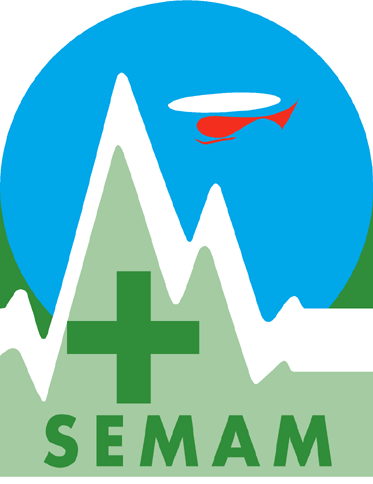 30 ANIVERSARIOXVI CONGRESO DE LA SEMAM 30 AniversarioGraus (Huesca), del 26 al 29 octubre 2017Por  favor, enviar antes del 22 de octubre de 2017 por mail a: e-mail: secretaria@semamweb.com(Especificando como Asunto: INSCRIPCIÓN CONGRESO SEMAM-apellidos)NOMBRE:__________________________APELLIDOS:______________________________DIRECCIÓN_________________________________________________________________LOCALIDAD:______________________________________PROVINCIA:________________CÓDIGO POSTAL:____________ TELÉFONO:___________ TELÉFONO MÓVIL:____________INSTITUCION DONDE TRABAJA O ESTUDIA :______________________________________PROFESIÓN: ________________________________ E-MAIL: ________________________TOTAL POR PERSONA: __________ Euros(1) Cuota reducida:Estudiantes, parados o matriculados en cursos del Diploma de Medicina de Montaña CISA/UIAA/ISMMMontañeros de clubs de montaña de Graus y guardas de refugio de la provinciaEs necesaria acreditación. Sin certificación se cobrará la cuota general.Cuota General y socios SEMAM: Incluye la participación en las actividades de montaña guiadas, la asistencia a todas las sesiones científicas y talleres, la documentación del congresista, los cafés, el libro de “Cajal y la Naturaleza” y la cena montañera.  Cuota reducida: Incluye lo anterior, excepto la cena montañera (que puede reservarse y pagarse aparte: 20€).El desplazamiento hasta el lugar de las actividades de montaña corre por cuenta de los congresistas, al igual que el A/D, las comidas de viernes y sábado, y las cenas de jueves y viernes. Es responsabilidad del congresista estar al día de pago de la tarjeta de federado en montaña (imprescindible para participar en las actividades organizadas). FORMA DE PAGO	TRANSFERENCIA BANCARIA: (IMPRESCINDIBLE MANDAR COPIA DE TRANSFERENCIA VIA MAIL).BANCO : IBERCAJATITULAR: Sociedad Española de Medicina y Auxilio en MontañaCCC.: ES57 2085 0169 1803 3046 0255Ordenante: Nombre y apellidos de la persona que asistirá al CongresoConcepto: XVI Congreso de la SEMAMLos pagos se efectuarán en euros, libres de tasas y comisiones bancarias para el receptor.CUOTA DE INSCRIPCIÓNHasta el8/10/2017a las 23:59A partir del 9/10/2017   y en sede (Graus) Cuota General160 €190 € Cuota socios SEMAM110 €130 € Cuota reducida (1)  55 €  70 €